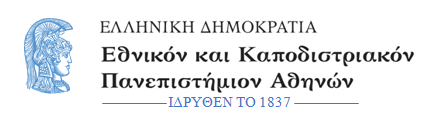 ΙΑΤΡΙΚΗ ΣΧΟΛΗ ΠΑΝΕΠΙΣΤΗΜΙΟΥ ΑΘΗΝΩΝΠΡΟΓΡΑΜΜΑ ΜΕΤΑΠΤΥΧΙΑΚΩΝ ΣΠΟΥΔΩΝ«Ακοολογία & Νευροωτολογία»ΑΙΤΗΣΗ ΥΠΟΨΗΦΙΟΤΗΤΑΣ 2022-2023ΠΡΟΣΩΠΙΚΑ ΣΤΟΙΧΕΙΑ ΣΠΟΥΔΕΣΠροπτυχιακές, Μεταπτυχιακές & Διδακτορικές Σπουδές ΞENΕΣ ΓΛΩΣΣΕΣΟνοματεπώνυμο: Υπογραφή:____________________________Ημερομηνία:____________________	ΕπώνυμοΌνομαΠατρώνυμοΗμερομηνία ΓέννησηΤόπος ΓέννησηςΑριθμός ΤαυτότηταςΔιεύθυνση Μόνιμης ΚατοικίαςΠόληΚινητό τηλέφωνοΤηλέφωνο ΟικίαςE-mail@ΑΕΙ / ΤΕΙΤμήμαΠερίοδος ΣπουδώνΒαθμόςΓλώσσαΠιστοποιητικόΒαθμός1. Βαθμός πτυχίου: 2. Μεταπτυχιακό (Master)3. Διδακτορικό (PhD)4. Επιδοτούμενα ερευνητικά προγράμματα5α. Δημοσιεύσεις 5β. Ανακοινώσεις6. ECDL ή αντίστοιχη πιστοποίηση γνώσης Η/Υ ή αντίστοιχο προπτυχιακό μάθημα ή αντίστοιχη εργασιακή εμπειρία7. Ειδικότητα ΩΡΛ8. Υπεύθυνος/Διευθυντής Ακοολογικού τμήματος 9. Εργασιακή εμπειρία στην Ακοολογία ως ειδικευμένος (εργασία σε Ακοολογικό τμήμα ή ως Ακοοπροθετιστής) 